陕西铁路工程职业技术学院顶岗实习手册（适用于城市轨道交通运营管理专业）(2019届)陕西铁路工程职业技术学院20   年月目录1. 陕西铁路工程职业技术学院顶岗实习学生职责及安全注意事项2. 陕西铁路工程职业技术学院校外实习协议书3. 陕西铁路工程职业技术学院顶岗实习任务书及指导书4. 陕西铁路工程职业技术学院学生顶岗实习综合考评表5. 陕西铁路工程职业技术学院学生顶岗实习企业评价表陕西铁路工程职业技术学院顶岗实习学生职责及安全注意事项为确保顶岗实习期间学生的人身安全，圆满完成实习任务，实习期间必须严格遵守以下规章制度：（一）按照要求完成习讯云顶岗实习管理平台顶岗实习任务及校内指导教师、企业指导教师安排的其他任务。（二）学生实习期间要经常与校内指导教师、班主任保持联系，注意校园网上公布的与毕业生有关的信息，保证向校内指导老师提供的联系方式正确有效，如因提供的联系方式出现问题，一切后果自负。（三）在外实习期间要注意交通安全，遵守交通规则，保管好自己的贵重物品，不要轻信陌生人，不要上当受骗。（四）在实习期间，要按照实习单位的规章制度办事，严格遵守实习单位安全管理制度，遵守操作规程。（五）实习期间不允许外出游玩，如爬山、游泳等，以免发生任何意外。（六）不允许陪酒、玩耍，尤其是女生要特别注意。（七）禁止在外酗酒、打架、赌博及从事传销等非法活动。（八）保持高度警惕，不要轻信同学、朋友介绍好工作的谎言，以免误入传销，以免上当受骗。（九）自己联系的实习单位必须经所在系核实确认后，方可去实习。（十）离开原有的实习单位，另去其他单位必须告知校内指导教师和班主任（辅导员）。（十一）外出要结伴而行。（十二）实习圆满结束后，按时返校。（十三）学生在实习期间，不得请假。如有请假，必须经企业主管部门和指导教师批准，否则按旷课处理。学生实习期间，不得在外住宿。（十四）坚持每周撰写实习周报，每月撰写实习月报，按时完成个人作业和实习总结报告。（十五）尊重实习单位员工，虚心学习，搞好与实习单位员工的关系。（十六）做好身份转换，调整好心态，对实习单位负责，服从安排，认真履行岗位职责。（十七）认真完成好实习任务，用心钻研，注意将在学校所学知识和专业技能与岗位能力的转换，真正实现零距离对接。（十八）注意维护学校集体荣誉，发扬团结、友爱、互助精神。（十九）出现意外事故，请第一时间与班主任（辅导员）和校内指导教师联系，以便合理应对。祝同学们实习顺利、学有所成！编号：STYSX陕西铁路工程职业技术学院顶岗实习协议书甲方：陕西铁路工程职业技术学院乙方（顶岗实习单位）：丙方（顶岗实习学生）：（班级）（姓名）；（班级）（姓名）等名学生（学生3人及以上时名单附后）为规范实习的组织管理工作，根据国家职业教育的有关政策和规定，经甲、乙、丙三方友好协商，就学生实习达成以下协议：第一条  实习岗位、期限及留任1.甲、乙双方同意丙方于年月日至年月日在乙方进行实习。2.乙方接收顶岗实习学生数为人，乙方将分别安排（丙方姓名）在乙方的部门岗位，（丙方姓名）在乙方的部门进行实习（3人及以上时学生名单及岗位附后），作为本协议的附件与本协议共同生效。丙方实习岗位必须与学生所学专业（也可是签订就业协议岗位）对口或相近。4.实习结束，若甲乙丙三方同意，则乙方可录用实习学生（以下简称丙方）为正式员工，并与其签订劳动合同。第二条  甲方职责、权利1.根据专业人才培养方案，与乙方共同制订实习计划并严格按照实习计划组织实习。2.在乙方建立校外实习基地，组织学生参加企业实习，做好丙方的思想动员、“人身意外伤害保险”购买等工作，并统一组织丙方赴实习单位参加实习。3.加强对丙方的安全教育，明确实习纪律、工作、学习及考勤制度，同丙方签订《实习安全协议书》。4.聘请乙方长期从事与专业课相关或相近的工程技术人员为丙方的企业指导教师，参与实习指导和考核工作。5.委派专人负责协调实习的日常教学管理事务，定期开展顶岗实习巡查，对丙方实习期间遇到和发生的有关问题，应及时进行教育、协调和处理。6.学生在实习期间受到人身伤害，甲方应积极协助配合乙方处理。第三条  乙方职责、权利1.根据甲方要求，与甲方共同制订实习计划，严格按照实习计划安排实习岗位，积极落实实习任务。2.配合甲方落实实习各项要求，指定责任心强、专业技术水平高的工程技术人员担任丙方企业指导老师，并做好企业指导教师信息登记，填写“企业指导教师基本情况登记表”，对丙方进行业务指导和考核，填写“学生顶岗实习成绩评定表”，与甲方共同做好丙方实习期间的管理工作。3.组织丙方参加专题岗前培训和安全培训，尤其是安全防护知识、岗位操作规程的培训；强化安全意识，落实安全防范措施，发给相应的劳动保护用品。4.安排企业指导教师或工程技术人员为丙方进行定期的专业课教学和不定期的业务培训、技术讲座等工作，为丙方提供学习场所，合理安排食宿，尽可能提供各种便利条件。5.负责学生顶岗实习期间的日常管理及教学管理工作。6.丙方实习期间，乙方单位不得安排学生从事放射性、有毒、易燃易爆，以及其他具有较高安全风险的实习。7.丙方在实习期间有下列行为之一者，乙方有权进行处理和清退，并第一时间通知甲方。（1）违反国家法律的；（2）给乙方造成经济损失或造成不良影响的；（3）不能完成安排的实习内容或学习态度不端正，经教育后仍不改正的；8.实习结束后，乙方及时对丙方在实习期间的表现进行考核，评定学习成绩，并与甲方协商后统一组织丙方及时返校。9.乙方施工生产情况发生重大变化时，应向甲方通报，提前终止实习协议。10.根据国家实习相关文件，参照本单位相同岗位报酬标准和丙方的工作量、工作强度、工作时间等因素，合理确定顶岗实习报酬，并以货币形式及时、足额支付给丙方。第四条  丙方职责、权利1.严格遵守乙方的规章制度，并服从乙方的工作安排和管理；在岗位上认真履行职责，虚心接受企业指导教师（或乙方工程技术人员）的指导和考核，积极参加现场单位举行的各类业务培训、技术讲座、专业课教学等教学活动，认真完成各项工作。2.定期向校内指导教师、辅导员（或班主任）汇报自己的实习情况，及时了解学校教学及其他方面的工作安排，完成学校规定的有关任务，按时通过习讯云顶岗实习管理平台签到、撰写周报月报和实习报告。3.实习期间，自觉遵守法律法规和企业劳动纪律，注意人身财产安全，增强自我保护意识；未经批准，不得擅自离开实习单位，提前终止实习的须征得乙方和甲方同意后，返校参加学院安排的正常教学活动。4.丙方有责任保证不泄露、不窃取乙方的技术、信息等，并按要求遵守乙方的保密制度。5.在实习结束后，丙方应及时将属于乙方的设备、工具、资料及其他相关物品归还给乙方，在经得乙方同意后，方可按乙方要求进行工程资料的存储和保留。6.实习期间，由于个人原因造成乙方经济损失的，由丙方根据乙方要求协商赔偿。第五条  违约责任1.当事人一方不履行该协议或者履行该协议不符合约定的，应当承担继续履行、采取补救措施或者赔偿损失等违约责任，按照《中华人民共和国合同法》执行，构成犯罪的移交司法机关处理。2.对不属于保险赔付范围或者超出保险赔付额度部分的约定责任，由三方协商解决，协商解决不了的，向甲方所在地法院提出诉讼。第六条  劳动保护1.乙方需为丙方提供符合国家规定的安全卫生的工作环境，保证其在人身安全不受危害的环境条件下工作。2.乙方根据丙方岗位实际情况，按国家规定向其提供必需的劳动防护用品。3.丙方应遵守劳动操作规程，若因违反规定操作而致自身受到安全、健康的伤害时，甲、乙方不承担责任。第五条  协议的终止与解除1.协议期满自然终止。2.因协议期限届满以外的其他原因而造成协议提前终止时，甲、乙、丙三方均应提前一周书面通知另两方。3.丙方被乙方处理和清退的，经甲方同意后，协议自然解除。4.其它根据法律规定可以解除的。第六条  其它事宜1.本协议未尽事宜由甲、乙、丙三方协商解决。2.本协议一式三份，经三方合法授权代表签字后生效，甲、乙、丙三方各执一份。3.实习计划作为该协议的附加条款，享有同等法律效力。4.任何一方对此协议内容进行改动的，都应经过三方书面确认后生效。5.本协议自丙方到达乙方实习之日起生效。甲方（盖章）：               乙方（盖章）：              丙方：授权代表（签字）：           授权代表（签字）：         代表（签字）：    联系电话：          联系电话：           联系电话：     地址：                 地址：  地址：年  月  日              年   月   日  年   月   日陕西铁路工程职业技术学院顶岗实习任务书及指导书（适用于城市轨道交通运营管理专业）一、上交顶岗实习资料内容：1、资料一：学生顶岗实习综合考评表（附表一）  要求：本表格无需学生及现场指导教师填写，只需打印后与其他表格装订后同时寄回。由校内指导教师填写。2、资料二：学生顶岗实习企业评价表（附表二）要求：单位对实习学生在岗位的表现作评价，盖单位公章红章，复印件不可。3、资料四：学生外出实习总结要求：（1）写明所做工作及感想，应写到具体学到了什么知识。（2）A4纸打印，不少于5000字。4、资料三：周报、月报实习期间每人按时间节点于习训云平台交周报、月报。实习结束后将周报、月报打印上交。要求：周报、月报打印（理论上参加暑运，或若离校时间比较长，周报至少45次，月报至少11次，每篇不少于150字；参加春运的，周报至少16次，月报至少4次，每篇不少于500字）。二、实习期间签到时间1.实习期间每人在习讯云签到，注意系统自动按照签到天数统计分数，需要每天签到。2.参加暑运、春运的同学，实习期间各小组（4-6人/组）组长签到，签到方式为在微信群（自建）中发带有小组成员照片以及人员名单并简单总结。每次担当上岗任务各组长签到四次（出乘会后、上车后、退乘后、到宿舍），不担当上岗任务各组长签到三次（每天10：00，16：00，22：00）。3.具体学生分配情况详见附表三。三、指导教师名单四、实习主要内容（一）车站主要工作内容（二）旅客列车乘务作业（铁路）五、资料上交时间安排：六、资料装订图示：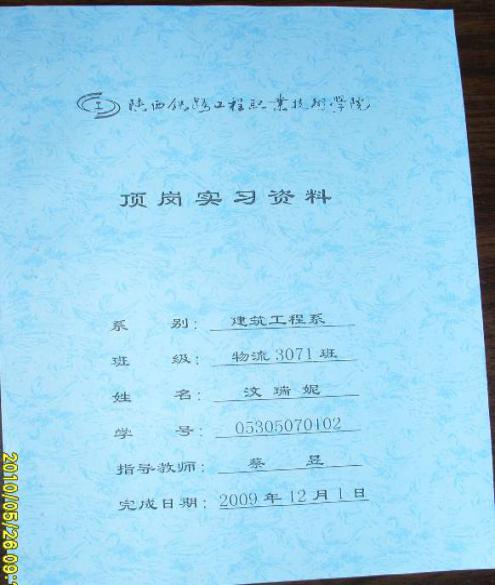                                                编制人：蔡昱                                                 审核人：吴海光2018年6月附件：陕西铁路工程职业技术学院顶岗实习报告陕西铁路工程职业技术学院20  年月说    明1.周报、月报、总结以电子版形式书写，提前顶岗实习学生从顶岗实习开始之日起撰写周报、月报，其他学生从2018-2019学年第二学期开学起撰写周报、月报。2.实习周报每周填写一次，字数不少于150，实习月报每月填写一次，字数不少于500字，实习总结正文内容不少于3000字。3.顶岗实习结束后，由企业兼职指导教师在“实习考核表”中做出评价，然后将完整的手册交由校内指导教师审阅。4.校内实习指导教师根据顶岗实习过程性材料，评定顶岗实习最终成绩。5.顶岗实习结束后按照目录顺序进行装订，统一为A4左侧单面胶装，封面为蓝色铜版纸，其余为70K打印纸。6.顶岗实习成绩是教学计划内的一门重要课程，请认真对待，务必完整、详实填写并及时提交，否则影响正常毕业。目录1. 陕西铁路工程职业技术学院顶岗实习任务书及指导书2. 陕西铁路工程职业技术学院学生顶岗实习综合考评表3. 陕西铁路工程职业技术学院学生顶岗实习企业评价表4. 陕西铁路工程职业技术学院顶岗实习总结5. 陕西铁路工程职业技术学院学生顶岗实习周报6. 陕西铁路工程职业技术学院学生顶岗实习月报陕西铁路工程职业技术学院顶岗实习任务书及指导书XXXX XXXXXXXXXXXX（可根据实际情况自行拟定完成）。陕西铁路工程职业技术学院学生顶岗实习综合考评表陕西铁路工程职业技术学院学生顶岗实习企业评价表系（部）：                                       日期：注：此表由企业指导教师填写并按百分制评定成绩，由学生上传至顶岗实习管理系统，并将企业指导教师评分填入顶岗实习管理系统相应位置，随后将此表交至校内指导教师处，由顶岗实习校内指导教师进行审核。企业指导教师签字：单位盖章：             年    月     日陕西铁路工程职业技术学院顶岗实习教师分配表城运3161学生名单及指导教师城运3162学生名单及指导教师3人及以上顶岗实习学生名单黏贴处，名单与协议黏贴处需盖授权代表部门及实习单位骑缝章。赴     （单位名称）     顶岗实习学生名单（样例）指导教师负责班级 指导学生序号及名单（见附表五）电 话QQ陈明明城运31611-1015353069711黄新静城运316111-2015129897799李文斌城运316121-3013629232290张玉鹏城运316131-4018991689136李晓斌城运316141-5113892522048蒋平江城运31621-1015319118919叶超城运316211-2019909130095吴海光城运316221-3013992331537段东旭城运316231-4013892560606王云波城运316241-5113892500260车站客运服务工作车票发售铁路铁路铁路地铁车站客运服务工作车票发售计算机售票系统的使用计算机售票系统的使用计算机售票系统的使用BOM的售票、充值、兑零车站客运服务工作车票发售车票的请领和保管车票的请领和保管车票的请领和保管TVM的售票、充值车站客运服务工作车票发售售票、退票、改签作业程序售票、退票、改签作业程序售票、退票、改签作业程序常见票务事务的处理车站客运服务工作车票发售交接班工作交接班工作交接班工作交接班工作车站客运服务工作车票发售学生票、儿童票、团体票的如何发售学生票、儿童票、团体票的如何发售学生票、儿童票、团体票的如何发售TVM、BOM、AGM的简单维修工作车站客运服务工作车票发售实名制售票规定实名制售票规定实名制售票规定现金、票务钥匙、车票的管理车站客运服务工作进站口工作内容安全检查安全检查安全检查安全检查车站客运服务工作进站口工作内容实名制车票检查（铁路）实名制车票检查（铁路）实名制车票检查（铁路）实名制车票检查（铁路）车站客运服务工作问询处作业服务用语服务用语服务用语服务用语车站客运服务工作问询处作业接听电话的要求接听电话的要求接听电话的要求接听电话的要求车站客运服务工作问询处作业解答旅客（乘客）疑问解答旅客（乘客）疑问解答旅客（乘客）疑问解答旅客（乘客）疑问车站客运服务工作候车室（付费区）服务作业服务用语服务用语服务用语服务用语车站客运服务工作候车室（付费区）服务作业重点旅客服务组织重点旅客（乘客）的范围重点旅客（乘客）的范围重点旅客（乘客）的范围车站客运服务工作候车室（付费区）服务作业重点旅客服务组织如何为盲人、聋哑人服务如何为盲人、聋哑人服务如何为盲人、聋哑人服务车站客运服务工作候车室（付费区）服务作业重点旅客服务组织对特殊重点旅客（乘客）服务的要求对特殊重点旅客（乘客）服务的要求对特殊重点旅客（乘客）服务的要求车站客运服务工作候车室（付费区）服务作业应急情况处理办法应急情况处理办法应急情况处理办法应急情况处理办法车站客运服务工作检票口服务作业检票检票检票检票车站客运服务工作检票口服务作业引导乘客引导乘客引导乘客引导乘客车站客运服务工作站台服务作业服务用语服务用语服务用语服务用语车站客运服务工作站台服务作业立岗作业立岗作业立岗作业立岗作业车站客运服务工作站台服务作业组织乘车旅客（乘客）排队组织乘车旅客（乘客）排队组织乘车旅客（乘客）排队组织乘车旅客（乘客）排队车站客运服务工作站台服务作业组织旅客（乘客）乘降组织旅客（乘客）乘降组织旅客（乘客）乘降组织旅客（乘客）乘降车站客运服务工作站台服务作业应急情况处理应急情况处理应急情况处理应急情况处理车站客运服务工作出站工作内容出站旅客验票出站旅客验票无票旅客处理办法无票旅客处理办法车站客运服务工作出站工作内容出站旅客验票出站旅客验票儿童超高处理办法儿童超高处理办法车站客运服务工作出站工作内容出站口应急情况处理出站口应急情况处理出站口应急情况处理出站口应急情况处理旅客列车服务工作列车员岗位规范和岗位纪律列车员岗位规范列车员岗位规范旅客列车服务工作列车员岗位规范和岗位纪律列车员岗位纪律列车员岗位纪律旅客列车服务工作旅客列车乘务作业接车准备工作出乘准备旅客列车服务工作旅客列车乘务作业接车准备工作接车作业旅客列车服务工作旅客列车乘务作业接车准备工作库内卫生整备旅客列车服务工作旅客列车乘务作业接车准备工作库内车容整备旅客列车服务工作旅客列车乘务作业始发作业服务用语旅客列车服务工作旅客列车乘务作业始发作业开门立岗迎接旅客旅客列车服务工作旅客列车乘务作业始发作业验票上车旅客列车服务工作旅客列车乘务作业始发作业扶老携幼旅客列车服务工作旅客列车乘务作业始发作业引导旅客上车旅客列车服务工作旅客列车乘务作业始发作业车门管理作业旅客列车服务工作旅客列车乘务作业始发作业引导旅客就座、安置旅客物品旅客列车服务工作旅客列车乘务作业途中作业服务用语旅客列车服务工作旅客列车乘务作业途中作业安全宣传检查作业旅客列车服务工作旅客列车乘务作业途中作业卫生清扫作业旅客列车服务工作旅客列车乘务作业途中作业登记作业旅客列车服务工作旅客列车乘务作业途中作业重点旅客的服务要求旅客列车服务工作旅客列车乘务作业途中作业站停作业旅客列车服务工作旅客列车乘务作业途中作业夜间作业旅客列车服务工作旅客列车乘务作业途中作业清晨作业旅客列车服务工作旅客列车乘务作业途中作业交接班作业旅客列车服务工作旅客列车乘务作业途中作业列车应急处理办法旅客列车服务工作旅客列车乘务作业终到站作业卫生清扫、车厢整理旅客列车服务工作旅客列车乘务作业终到站作业巡视检查车厢旅客列车服务工作旅客列车乘务作业终到站作业交接工作旅客列车服务工作旅客列车乘务作业终到站作业听取列车长乘务工作总结内   容内   容时   间指导教师安排；分发顶岗实习任务书指导书指导教师安排；分发顶岗实习任务书指导书2018年6月顶岗实习资料按照顶岗实习资料一至资料四的顺序，纸质版全部装订好，并附上统一蓝色封面，上交指导教师（可邮寄：邮编714000，陕西铁路工程职业技术学院管理工程系运营教研室  xxx老师）2019年6月5日之前姓名：班级：学号：实习单位：实习单位地址：兼职指导教师：校内指导教师：校内指导教师电话：班主任（辅导员）：姓名学号专业班级顶岗实习单位顶岗实习单位顶岗实习单位考  评  点考  评  点考  评  点考  评  点考  评  点考  评  点考  评  点评  价  分评  价  分评  价  分评  价  分遵守规章制度    （10分）遵守规章制度    （10分）遵守规章制度    （10分）遵守规章制度    （10分）遵守规章制度    （10分）遵守规章制度    （10分）遵守规章制度    （10分）及时沟通联系    （10分）及时沟通联系    （10分）及时沟通联系    （10分）及时沟通联系    （10分）及时沟通联系    （10分）及时沟通联系    （10分）及时沟通联系    （10分）实习记录详实    （20分）实习记录详实    （20分）实习记录详实    （20分）实习记录详实    （20分）实习记录详实    （20分）实习记录详实    （20分）实习记录详实    （20分）完成实习任务    （20分）完成实习任务    （20分）完成实习任务    （20分）完成实习任务    （20分）完成实习任务    （20分）完成实习任务    （20分）完成实习任务    （20分）顶岗实习报告    （40分）顶岗实习报告    （40分）顶岗实习报告    （40分）顶岗实习报告    （40分）顶岗实习报告    （40分）顶岗实习报告    （40分）顶岗实习报告    （40分）校内指导教师评定成绩校内指导教师评定成绩校内指导教师评定成绩校内指导教师评定成绩校内指导教师评定成绩校内指导教师评定成绩校内指导教师评定成绩内指导教师评分（60%）内指导教师评分（60%）平时成绩（20%）此部分由习讯云顶岗实习平台根据学生签到、周报、月报等完成情况综合评定。平时成绩（20%）此部分由习讯云顶岗实习平台根据学生签到、周报、月报等完成情况综合评定。平时成绩（20%）此部分由习讯云顶岗实习平台根据学生签到、周报、月报等完成情况综合评定。平时成绩（20%）此部分由习讯云顶岗实习平台根据学生签到、周报、月报等完成情况综合评定。企业指导教师评分（20%）企业指导教师评分（20%）企业指导教师评分（20%）企业指导教师评分（20%）总顶岗实习总评成绩（百分制）根据以上考核，该生顶岗实习课程评定为：         （优、良、合格、不合格）。备注：优：x≥90；良：90>x≥75；合格：75>x≥60；不合格：x<60。校内指导教师签字：系（部）盖章：          年   月   日  根据以上考核，该生顶岗实习课程评定为：         （优、良、合格、不合格）。备注：优：x≥90；良：90>x≥75；合格：75>x≥60；不合格：x<60。校内指导教师签字：系（部）盖章：          年   月   日  根据以上考核，该生顶岗实习课程评定为：         （优、良、合格、不合格）。备注：优：x≥90；良：90>x≥75；合格：75>x≥60；不合格：x<60。校内指导教师签字：系（部）盖章：          年   月   日  根据以上考核，该生顶岗实习课程评定为：         （优、良、合格、不合格）。备注：优：x≥90；良：90>x≥75；合格：75>x≥60；不合格：x<60。校内指导教师签字：系（部）盖章：          年   月   日  根据以上考核，该生顶岗实习课程评定为：         （优、良、合格、不合格）。备注：优：x≥90；良：90>x≥75；合格：75>x≥60；不合格：x<60。校内指导教师签字：系（部）盖章：          年   月   日  根据以上考核，该生顶岗实习课程评定为：         （优、良、合格、不合格）。备注：优：x≥90；良：90>x≥75；合格：75>x≥60；不合格：x<60。校内指导教师签字：系（部）盖章：          年   月   日  根据以上考核，该生顶岗实习课程评定为：         （优、良、合格、不合格）。备注：优：x≥90；良：90>x≥75；合格：75>x≥60；不合格：x<60。校内指导教师签字：系（部）盖章：          年   月   日  根据以上考核，该生顶岗实习课程评定为：         （优、良、合格、不合格）。备注：优：x≥90；良：90>x≥75；合格：75>x≥60；不合格：x<60。校内指导教师签字：系（部）盖章：          年   月   日  根据以上考核，该生顶岗实习课程评定为：         （优、良、合格、不合格）。备注：优：x≥90；良：90>x≥75；合格：75>x≥60；不合格：x<60。校内指导教师签字：系（部）盖章：          年   月   日  根据以上考核，该生顶岗实习课程评定为：         （优、良、合格、不合格）。备注：优：x≥90；良：90>x≥75；合格：75>x≥60；不合格：x<60。校内指导教师签字：系（部）盖章：          年   月   日  根据以上考核，该生顶岗实习课程评定为：         （优、良、合格、不合格）。备注：优：x≥90；良：90>x≥75；合格：75>x≥60；不合格：x<60。校内指导教师签字：系（部）盖章：          年   月   日  姓名学号专业班级考   评   点考   评   点考   评   点考   评   点考   评   点评  价  分评  价  分个人品格待人接物谦和有礼待人接物谦和有礼待人接物谦和有礼2分个人品格具有良好沟通表达能力具有良好沟通表达能力具有良好沟通表达能力3分个人品格与同事保持良好互动关系与同事保持良好互动关系与同事保持良好互动关系2分个人品格对工作环境的适应能力对工作环境的适应能力对工作环境的适应能力3分劳动态度主动协助工序人员作业主动协助工序人员作业主动协助工序人员作业3分劳动态度主动清洁自己的工作区域主动清洁自己的工作区域主动清洁自己的工作区域3分劳动态度重视服装仪容重视服装仪容重视服装仪容1分劳动态度有安全意识，不违章作业有安全意识，不违章作业有安全意识，不违章作业5分技能发挥主动学习工作相关知识主动学习工作相关知识主动学习工作相关知识5分技能发挥对派任工作能很快进入状态对派任工作能很快进入状态对派任工作能很快进入状态5分技能发挥能按照规定程序操作能按照规定程序操作能按照规定程序操作8分技能发挥操作规范熟练，技能不断提高操作规范熟练，技能不断提高操作规范熟练，技能不断提高10分技能发挥服务质量符合要求服务质量符合要求服务质量符合要求6分技能发挥工作有创新工作有创新工作有创新8分纪律性能按时出勤能按时出勤能按时出勤10分纪律性服从工作安排，按时完成任务服从工作安排，按时完成任务服从工作安排，按时完成任务10分纪律性虚心接受企业人员指导虚心接受企业人员指导虚心接受企业人员指导8分纪律性遵守单位规章管理制度遵守单位规章管理制度遵守单位规章管理制度8分企业指导教师评定成绩企业指导教师评定成绩企业指导教师评定成绩企业指导教师评定成绩企业指导教师评定成绩序号学号姓名电话顶岗实习指导教师126301160101曹娇15191368020陈明明226301160102察婷18729833974陈明明326301160103陈睿杰15389472600陈明明426301160104陈帅18792345514陈明明526301160105党云锋13571370702陈明明626301160106丁文壮17609236239陈明明726301160107樊健15619638708陈明明826301160108冯凯15591312329陈明明926301160109韩茹18329323484陈明明1026301160110惠瑞瑶15591369507陈明明1126301160111贾小青13992405013黄新静1226301160112景妍15091074143黄新静1326301160113雷瑶15829421377黄新静1426301160114李尧18729842019黄新静1526301160115李毅18091489059黄新静1626301160116荔二伟15191358376黄新静1726301160117刘静怡13201970880黄新静1826301160118刘宇15619650108黄新静1926301160119马立17772929171黄新静2026301160120马榕谦15229705046黄新静2126301160121闵香利13279238760李文斌2226301160122穆莎莎15229934202李文斌2326301160123宁百超13992387730李文斌2426301160124牛李林17868861524李文斌2526301160125牛正旭13335466722李文斌2626301160126屈策15891654744李文斌2726301160127冉思敏13891096904李文斌2826301160128田铖18710533003李文斌2926301160129王方逸18395437623李文斌3026301160130王吉矾13679236781李文斌3126301160131王蒙辉18791327599张玉鹏3226301160132王清清17795689553张玉鹏3326301160133王茹琳15229392180张玉鹏3426301160134夏宁宁15319118164张玉鹏3526301160135徐高佩18391807245张玉鹏3626301160137闫科18220641692张玉鹏3726301160138闫薪茹15619637998张玉鹏3826301160139杨立18391431596张玉鹏3926301160140杨琳15353095422张玉鹏4026301160141姚小艳18829438130张玉鹏4126301160142於海航13572396691李晓斌4226301160143张红尘18892187177李晓斌4326301160144张嘉瑶18829632038李晓斌4426301160145张柔13060332853李晓斌4526301160146张雨15691399586李晓斌4626301160147张哲18706812554李晓斌4726301160148赵欣18220329573李晓斌4826301160149赵欣阳13759645706李晓斌4926301160150赵延18192238911李晓斌5026301160151赵越13028513805李晓斌5126301160153周媛媛18710462014李晓斌序号学号姓名电话顶岗实习指导教师126301160201陈疌璘18220787520蒋平江226301160202陈卓康17791059715蒋平江326301160203程蕊18391406570蒋平江426301160204戴云航13324561796蒋平江526301160206高洁13759634409蒋平江626301160207郭亚锋13759767960蒋平江726301160208韩婷13201850010蒋平江826301160209胡静18710638348蒋平江926301160210黄洁15389130941蒋平江1026301160211孔二龙18391315983蒋平江1126301160212兰宏13474594373叶超1226301160213李迪18392849381叶超1326301160214李锐妮18791729506叶超1426301160215李文华18395400718叶超1526301160216李娅南15249141164叶超1626301160217林祎丹15829757090叶超1726301160218刘晓晶13572706093叶超1826301160219孟窕15706098669叶超1926301160220强雨阳18629264482叶超2026301160221权鹏华13992326484叶超2126301160222邵旗旗18292439221吴海光2226301160223唐琨18740388219吴海光2326301160224王晨18292666401吴海光2426301160225王皎茹19991252586吴海光2526301160226王睿婕18391046006吴海光2626301160227王婷18722371497吴海光2726301160228王玮15229533602吴海光2826301160229王旋智13488420988吴海光2926301160230吴格18691819762吴海光3026301160231辛叶18892130441吴海光3126301160232邢旭兴13152395258段东旭3226301160233薛迎港15769284759段东旭3326301160234杨婷18629307698段东旭3426301160235杨雪原18740787174段东旭3526301160236杨芝艳18291777955段东旭3626301160237杨智康18392828385段东旭3726301160238于晓晓15091230787段东旭3826301160240张博虎13709130140段东旭3926301160241张琛琛18690409635段东旭4026301160242张凡15706085156段东旭4126301160243张文凯15289274651王云波4226301160244张月宁15891047834王云波4326301160245赵淼15091693478王云波4426301160246赵鑫宇17762210901王云波4526301160247赵宇18700014799王云波4626301160248支金成15291403229王云波4726301160249周建宏18392801804王云波4826301160250周静赞13992392744王云波4905308160139杨徐乐17719793042王云波5004301160331王涛18791795407王云波5105308160146周蕾18792355956王云波